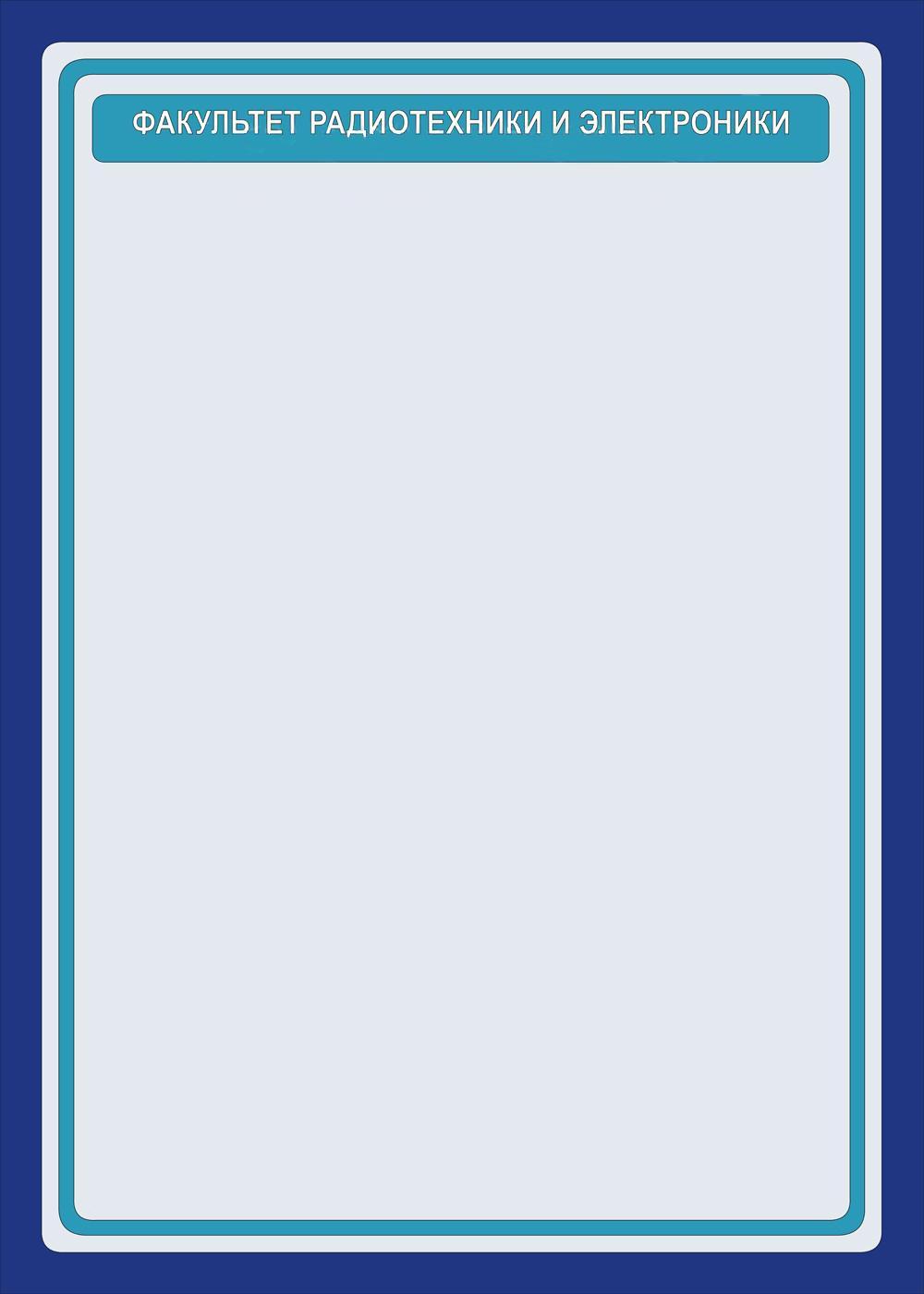 Регистрационная форма участникаДанные об участнике:Фамилия: ______________________________________________Имя: __________________________________________________Отчество: ______________________________________________Домашний адрес: область ________________________________Населенный пункт: ______________________________________Улица: ________________________________________________Дом/корпус: ____________________________________________Квартира: ______________________________________________Номер телефона: _______________________________________Адрес электронной почты:________________________________Данные о школе:Название учебного заведения: __________________________________________________________________________________Населенный пункт: ______________________________________Улица: ________________________________________________Дом: __________________________________________________